,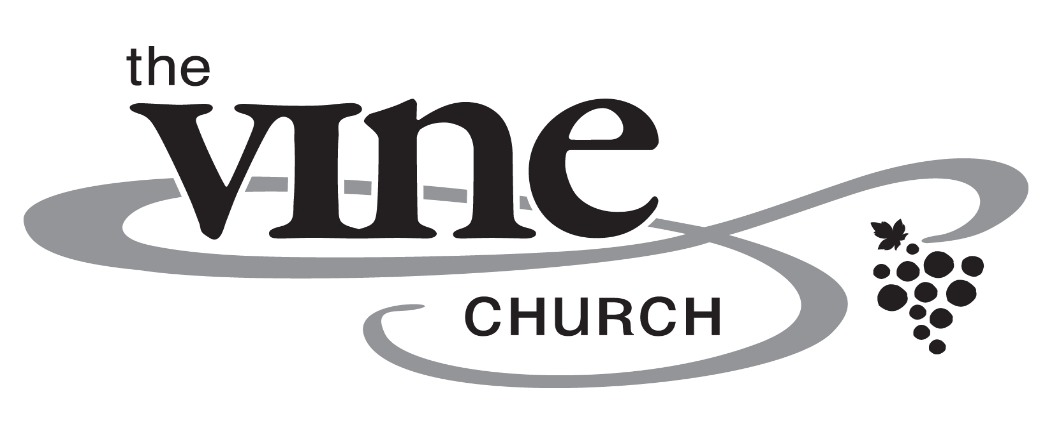 The Nitty-Gritty – 8 Essential Lessons on Living the Christian Life: 
1.	Receiving God’s abundant life? 2.	What are the sacraments?  How can they help you grow in your faith? 3.	What is a healthy church?  How can I be part of the church?  What difference can it make it my life?4.	What is God’s plan for my finances?  How can God bless my finances?5.	How can I have a personal devotional time that can change my life?  How can I lead a family devotional time that can change my family?6.	What is the Vine Church DNA?  What makes Vine Church a special place to connect in ministry?7.	What is this United Methodist Church?  What makes it a great place to connect in ministry?  This Week -  Biblical vision for your life = Growing Spiritual LifeHow can you discover yours?John 15:1-3	"I am the true vine, and My Father is the vinedresser.  Every branch in Me that does not bear fruit, He takes away; and every branch that bears fruit, He prunes it so that it may bear more fruit.  You are already clean (pruned) because of the word which I have spoken to you.”___________ to Christ; Abide in Christ.John 15:5-6  I am the vine, you are the branches; he who abides in Me and I in him, he bears much fruit, for apart from Me you can do nothing.  If anyone does not abide in Me, he is thrown away as a branch and dries up; and they gather them, and cast them into the fire and they are burned.___________ as a Disciple  (Christ-centered focus.)John 15:7-8  "If you abide in Me, and My words abide in you, ask whatever you wish, and it will be done for you.  My Father is glorified by this, that you bear much fruit, and so prove to be My disciples.”_________________________(Missional & transformational)John 15:4	"Abide in Me, and I in you. As the branch cannot bear fruit of itself unless it abides in the vine, so neither can you unless you abide in Me.”___________  your life with ChristJohn 12:24-26	"Truly, truly, I say to you, unless a grain of wheat falls into the earth and dies, it remains alone; but if it dies, it bears much fruit.  25 He who loves his life loses it, and he who hates his life in this world will keep it to life eternal.  26 If anyone serves Me, he must follow Me; and where I am, there My servant will be also; if anyone serves Me, the Father will honor him.   (NAU)Roman 6:3-4	Or do you not know that all of us who have been baptized into Christ Jesus have been baptized into His death?  4 Therefore we have been buried with Him through baptism into death, so that as Christ was raised from the dead through the glory of the Father, so we too might walk in newness of life.  (NAU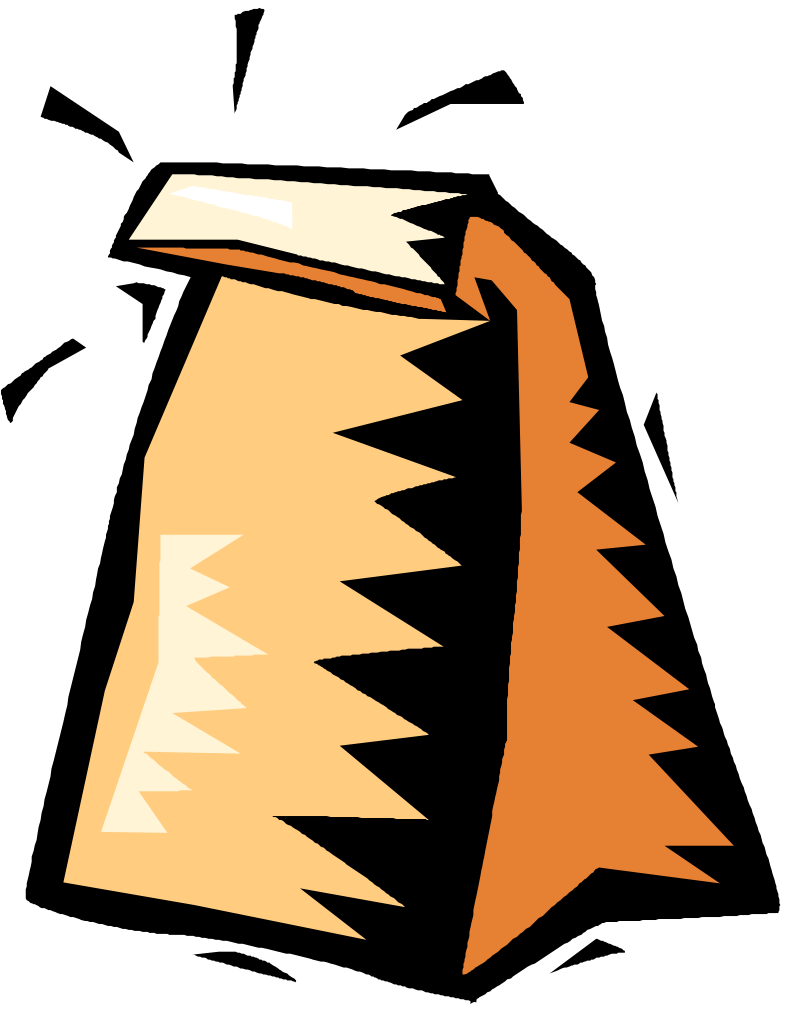 Point:Doggy Bag: Something to take home and chew on!What type(s) of relationship describes my life of faith?  When have I experienced a loving, joy-filled friendship with God?When have I experienced an institutional, dead religion?How can I invite those I love to know my best friend, Jesus?